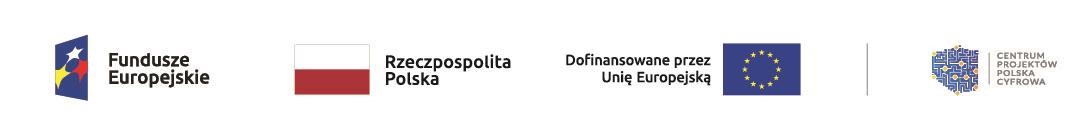 										Załącznik Nr 9 do SWZ
Klauzula informacyjna Dane osobowe uzyskane w postępowaniu o udzielenie zamówienia publicznego W Centrum Projektów Polska Cyfrowa z siedzibą w Warszawie przy ul. Spokojnej 13A, 01-044 Warszawa (dalej: CPPC), przetwarzamy dane zawarte w ofertach albo wnioskach o dopuszczenie do udziału w postępowaniu o udzielenie zamówienia publicznego. Wśród tych informacji mogą pojawić się dane, które zgodnie z przepisami RODO są danymi osobowymi. Wobec tego, aby wykonać obowiązek nałożony w art. 13 i 14 RODO, informujemy o zasadach przetwarzania Państwa danych osobowych: Administrator danych Centrum Projektów Polska Cyfrowa (dalej jako CPPC), z siedzibą przy ul. Spokojnej 13A, 01-044 Warszawa. 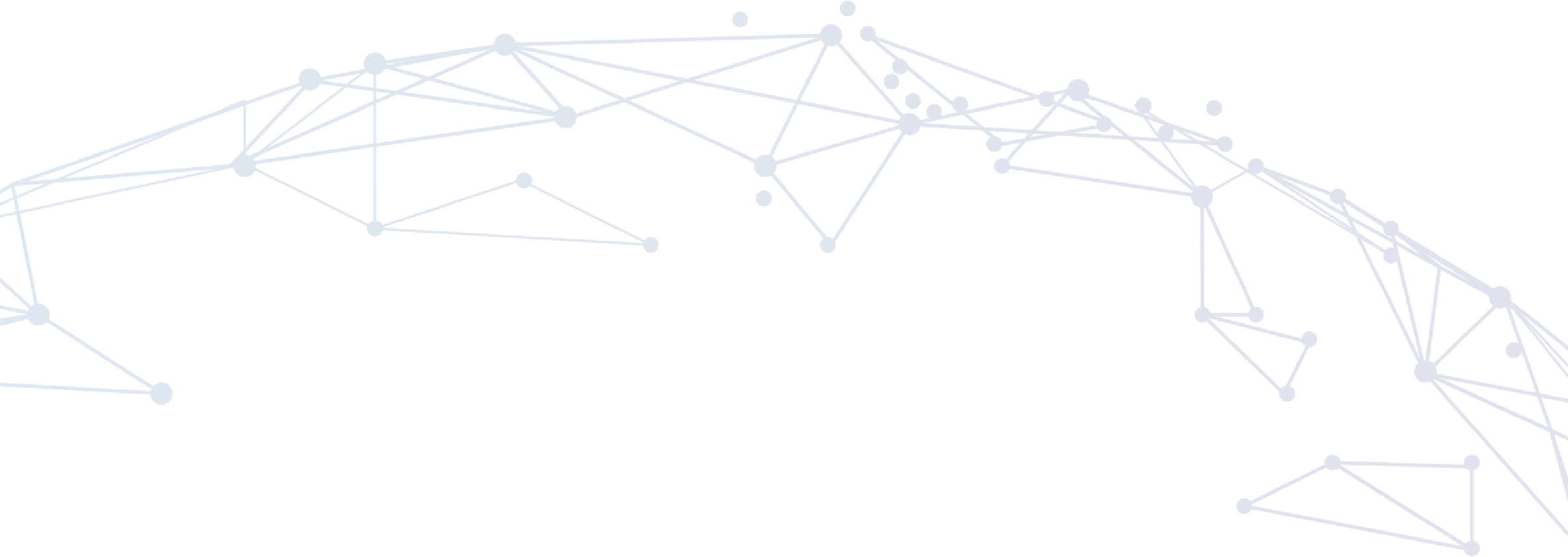 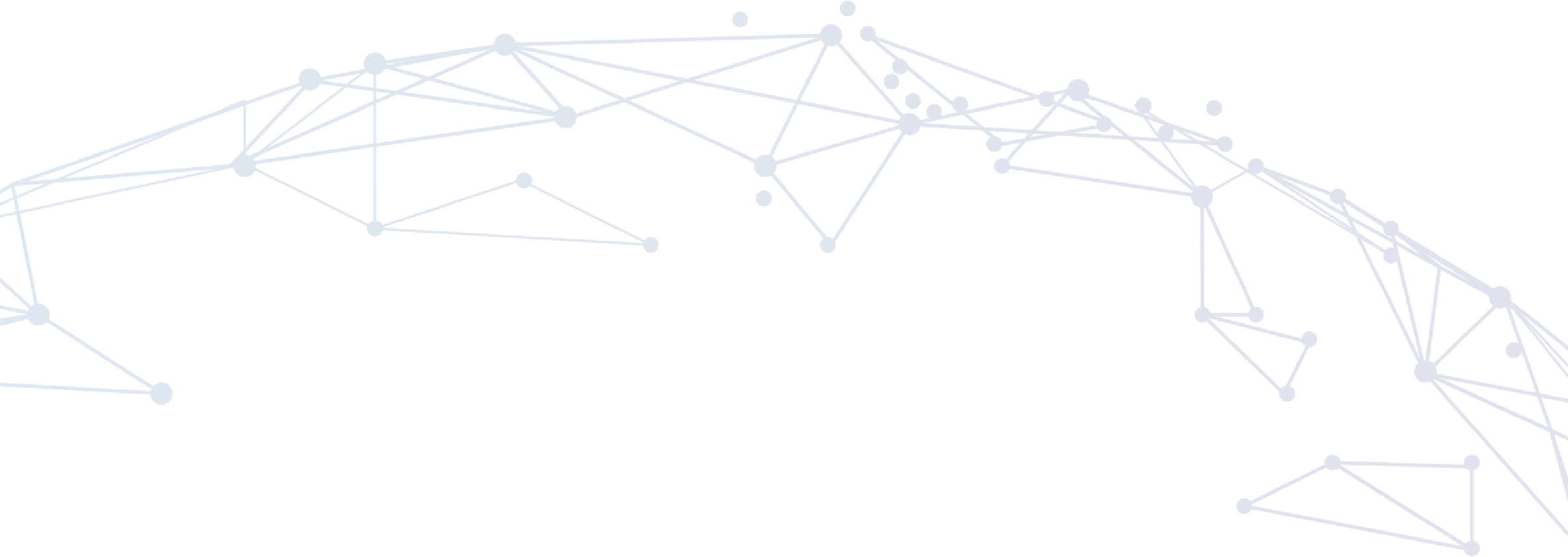 Cel i podstawa przetwarzania danych 1. Państwa dane osobowe są przetwarzane:  1) na podstawie art. 6 ust. 1 lit. c RODO, w związku z art. 87 ust. 1 i 2 ustawy wdrożeniowej oraz art. 4 i art. 36 rozporządzenia ogólnego, żeby przeprowadzić postępowania o udzielenie zamówienia, które może być współfinansowane ze środków: • Europejskiego Funduszu Rozwoju Regionalnego w ramach Pomocy Technicznej Funduszy Europejskich na Rozwój Cyfrowy (dalej: FERC),  o udzielenie zamówienia, które może być współfinansowane ze środków Instrumentu na rzecz Odbudowy i Zwiększania Odporności (dalej: KPO), na podstawie art. 6 ust. 1 lit. b RODO, aby zawrzeć i zrealizować umowę,  na podstawie art. 6 ust 1 lit. f RODO, czyli uzasadnionego interesu administratora, do dochodzenia lub ochrony przed roszczeniami,  na podstawie art. 6 ust. 1 lit. c RODO, w związku z art. 18, art. 72 – 79 oraz art. 438 ust. 2 i art. 462 ust. 3 ustawy Pzp, w przypadku zamówień udzielanych na podstawie ustawy Pzp. Rodzaje przetwarzanych danych Na potrzeby przeprowadzenia postępowania o zamówienie publiczne będziemy przetwarzać Państwa dane osobowe, które są niezbędne do przeprowadzenia tego postepowania i wynikają z przepisów ustawy Pzp oraz w przypadku wyboru Państwa oferty do podpisania umowy.  Dostęp do danych osobowych Odbiorcą Państwa danych osobowych może być: instytucja zarządzająca, tj. Minister Funduszy i Polityki Regionalnej, instytucja odpowiedzialna za realizację inwestycji, tj. Minister Cyfryzacji. Okres przechowywania danych  Państwa dane osobowe będziemy przechowywać przez 4 lata, od dnia zakończenia postępowania o udzielenie zamówienia lub przez cały czas trwania umowy, jeżeli przekracza on okres 4 lat. W przypadku współfinansowania zamówienia z FERC, FERS lub KPO, dane będziemy archiwizować i przechowywać do czasu rozliczenia programów/planu rozwojowego, tj. 6 lat od momentu zakończenia realizacji projektów/przedsięwzięć i zgodnie z JRWA.  Prawa osób, których dane dotyczą Przysługują Państwu następujące prawa:  dostęp do treści swoich danych osobowych oraz otrzymania ich kopii (art. 15 RODO), do sprostowania swoich danych (16 RODO), do usunięcia swoich danych (art. 17 RODO), do żądania od administratora ograniczenia przetwarzania swoich danych (art. 18 RODO), przenoszenia danych (art. 20 RODO), wniesienia sprzeciwu (art. 21 RODO) – wobec przetwarzania swoich danych osobowych, jeśli są one przetwarzane na podstawie art. 6 ust. 1 lit. e i f RODO, wniesienia skargi do organu nadzorczego (art. 77 RODO), tj. Prezesa Urzędu Ochrony Danych Osobowych, ul. Stawki 2, 00-193 Warszawa, gdy uznają Państwo, że przetwarzanie danych osobowych narusza przepisy RODO lub inne przepisy prawa regulujące ochronę danych osobowych. Zautomatyzowane podejmowanie decyzji Dane osobowe nie będą podlegały zautomatyzowanemu podejmowaniu decyzji, w tym profilowaniu. Przekazywanie danych do państwa trzeciego Nie zamierzamy przekazywać Państwa danych osobowych do państwa trzeciego lub organizacji międzynarodowej innej niż Unia Europejska. W przypadku konieczności przekazania Państwa danych osobowych do państwa trzeciego lub organizacji międzynarodowej zapewniamy, że spełnimy warunki określone w art. 45 lub 46 RODO.  Podanie danych osobowych  Podanie przez Państwa danych osobowych jest dobrowolne, ale jest również warunkiem udziału w postępowaniu o udzielenie zamówienia. Jeśli Państwo odmówią podania danych, nie będą mogli Państwo wziąć udziału w postępowaniu o udzielenie zamówienia publicznego.  Bezpieczeństwo Dokładamy starań, aby zapewnić środki fizycznej, technicznej i organizacyjnej ochrony danych osobowych, zgodnie z przepisami prawa. Chcemy tym samym zapobiegać przypadkowemu lub niezgodnemu z prawem zniszczeniu, utraceniu, zmodyfikowaniu, nieuprawnionemu ujawnieniu lub nieuprawnionemu dostępowi do danych osobowych przesyłanych, przechowywanych lub przetwarzanych w inny sposób. Kontakt z administratorem danych i Inspektorem Ochrony Danych Jeśli mają Państwo pytania dotyczące przetwarzania danych osobowych przez CPPC, prosimy kontaktować się z nami w następujący sposób: pocztą tradycyjną na adres: ul. Spokojna 13A, 01-044 Warszawa,  elektronicznie na adres e-mail: bezpieczenstwo@cppc.gov.pl, elektroniczną skrzynkę podawczą ePUAP na adres: /2yki7sk30g/SkrytkaESP. Podstawa prawna: RODO - rozporządzenia Parlamentu Europejskiego i Rady UE 2016/679 z dnia 27 kwietnia 2016 r. w sprawie ochrony osób fizycznych w związku z przetwarzaniem danych osobowych i w sprawie swobodnego przepływu takich danych oraz uchylenia dyrektywy 95/46/WE (ogólne rozporządzenie o ochronie danych) (Dz. Urz. UE L 119 z 4.05.2016, str. 1, Dz. Urz. UE L 127 z 23.05.2018, str. 2 oraz Dz. Urz. UE L 74 z 4.03.2021, str. 35), ustawa wdrożeniowa – ustawa z dnia 28 kwietnia 2022 r. o zasadach realizacji zadań finansowanych ze środków europejskich w perspektywie finansowej 2021–2027 (Dz.U. 2022 poz. 1079), ustawa o zasadach prowadzenia polityki rozwoju - ustawa z dnia 6 grudnia 2006 r. o zasadach prowadzenia polityki rozwoju (t.j. Dz. U. z 2023 r. poz. 1259, 1273.), rozporządzenie ogólne – rozporządzenie ogólne parlamentu europejskiego i rady (UE) 2021/1060 z dnia 24 czerwca 2021 r. ustanawiające wspólne przepisy dotyczące Europejskiego Funduszu Rozwoju Regionalnego, Europejskiego Funduszu Społecznego Plus, Funduszu Spójności, Funduszu na rzecz Sprawiedliwej Transformacji i Europejskiego Funduszu Morskiego, Rybackiego i Akwakultury, a także przepisy finansowe na potrzeby tych funduszy oraz na potrzeby Funduszu Azylu, Migracji i Integracji, Funduszu Bezpieczeństwa Wewnętrznego i Instrumentu Wsparcia Finansowego na rzecz Zarządzania Granicami i Polityki Wizowej, ustawa Pzp – ustawa z dnia 11 września 2019 r. Prawo zamówień publicznych (t.j. Dz. U. z 2023 r. poz. 1605, 1720 ). 